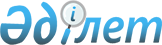 О районном бюджете на 2021-2023 годыРешение Шардаринского районного маслихата Туркестанской области от 24 декабря 2020 года № 69-406-VI. Зарегистрировано Департаментом юстиции Туркестанской области 30 декабря 2020 года № 5988
      Примечание ИЗПИ!
      Настоящее решение вводится в действие с 01.01.2021.
      В соответствии с пунктом 2 статьи 9, пунктом 2 статьи 75 Бюджетного Кодекса Республики Казахстан от 4 декабря 2008 года и подпунктом 1) пункта 1 статьи 6 Закона Республики Казахстан от 23 января 2001 года "О местном государственном управлении и самоуправлении в Республике Казахстан" и решением Туркестанского областного маслихата от 11 декабря 2020 года № 54/557-VI "Об областном бюджете на 2021-2023 годы", зарегистрировано в Реестре государственной регистрации нормативных правовых актов за № 5953, маслихат Шардаринского района РЕШИЛ:
      1. Утвердить районный бюджет Шардаринского района на 2021-2023 годы согласно приложениям 1, 2 и 3 соответственно, в том числе на 2021 год в следующих объемах: 
      1) доходы – 19 647 998 тысяч тенге:
      налоговые поступления – 3 460 258 тысяч тенге;
      неналоговые поступления – 9 527 тысяч тенге;
      поступления от продажи основного капитала – 61 988 тысяч тенге;
      поступления трансфертов – 16 116 225 тысяч тенге;
      2) затраты – 19 216 686 тысяч тенге;
      3) чистое бюджетное кредитование – 93 097 тысяч тенге:
      бюджетные кредиты – 105 012 тысяч тенге;
      погашение бюджетных кредитов – 11 915 тысяч тенге;
      4) сальдо по операциям с финансовыми активами – 516 513 тысяч тенге:
      приобретение финансовых активов – 516 513 тысяч тенге;
      поступления от продажи финансовых активов государства – 0;
      5) дефицит (профицит) бюджета – -178 298 тысяч тенге;
      6) финансирование дефицита (использование профицита) бюджета – 178 298 тысяч тенге:
      поступление займов – 105 012 тысяч тенге;
      погашение займов – 11 915 тысяч тенге; 
      используемые остатки бюджетных средств – 85 201 тысяч тенге.
      Сноска. Пункт 1 – в редакции решения Шардаринского районного маслихата Туркестанской области от 22.12.2021 № 13-70-VIІ (вводится в действие с 01.01.2021).


      2. Объем поступлений в Национальный фонд Республики Казахстан от продажи земельных участков сельскохозяйственного назначения на 2021 год – 0;
      3. Предусмотреть объем бюджетных субвенций, передаваемых из районного бюджета в бюджеты города районного значения, сельских округов на 2021 год в сумме 314 672 тысяча тенге, в том числе:
      Сельский округ им.К.Турысбекова 34 625 тысяч тенге;
      Сельский округ Коссеит 27 351 тысяч тенге;
      Сельский округ Коксу 29 733 тысяч тенге;
      Сельский округ Узын ата 21 643 тысяч тенге;
      Сельский округ Алатау батыр 34 435 тысяч тенге;
      Сельский округ Кызылкум 25 755 тысяч тенге;
      Сельский округ Акшенгелди 37 398 тысяч тенге;
      Сельский округ Суткент 20 211 тысяч тенге;
      Сельский округ Достык 57 790 тысяч тенге;
      Сельский округ Жаушыкум 25 731 тысяч тенге;
      4. Утвердить резерв местного исполнительного органа района на 2021 год в размере – 72 211 тысяч тенге.
      5. Утвердить перечень текущих целевых трансфертов выделяемых из местного бюджета бюджетам сельских округов и города на 2021 год согласно приложению 4.
      6. Утвердить перечень бюджетных программ, не подлежащих секвестру в процессе исполнения местного бюджета на 2021 год согласно приложению 5.
      7. Предусмотреть в бюджете на 2021 год повышенные на двадцать пять процентов должностные оклады и тарифные ставки специалистам в области социального обеспечения, культуры, спорта, являющимся гражданскими служащими и работающим в сельской местности в организациях, финансируемых из районного бюджета, по сравнению с окладами и ставками гражданских служащих, занимающихся этими видами деятельности в городских условиях.
      8. Государственному учреждению "Аппарат маслихата Шардаринского района" в установленном законодательством Республики Казахстан порядке обеспечить:
      1) государственную регистрацию настоящего решения в Республиканском государственном учреждении "Департамент юстиции Туркестанской области Министерства юстиции Республики Казахстан"; 
      2) в течение десяти календарных дней со дня государственной регистрации настоящего решения направление его копии на официальное опубликование в периодические печатные издания, распространяемых на территории Шардаринского района;
      3) размещение настоящего решения на интернет-ресурсе Шардаринского районного маслихата после его официального опубликования.
      9. Контроль за исполнением настоящего решения возложить на руководителя аппарата Шардаринского районного маслихата.
      10. Настоящее решение вводится в действие с 1 января 2021 года.  Районный бюджет на 2021 год
      Сноска. Приложение 1 – в редакции решения Шардаринского районного маслихата Туркестанской области от 22.12.2021 № 13-70-VIІ (вводится в действие с 01.01.2021). Районный бюджет на 2022 год Районный бюджет на 2023 год Перечень распределение целевых текущих трансфертов из местных бюджетов бюджетам сельских округов на 2021 год
      Сноска. Приложение 4 – в редакции решения Шардаринского районного маслихата Туркестанской области от 22.12.2021 № 13-70-VIІ (вводится в действие с 01.01.2021).
					© 2012. РГП на ПХВ «Институт законодательства и правовой информации Республики Казахстан» Министерства юстиции Республики Казахстан
				
      Председатель сессии

Т. Кабулов

      Секретарь районного маслихата

Б. Муталиев
Приложение 1 к решению
маслихата Шардаринского
района от 24 декабря
2020 года № 69-406-VI
Категория 
Категория 
Категория 
Категория 
Наименование 
Сумма, тысяч тенге
Класс
Класс
Класс
Наименование 
Сумма, тысяч тенге
Подкласс
Подкласс
Наименование 
Сумма, тысяч тенге
1
1
1
1
2
3
1. Доходы
19 647 998
1
Налоговые поступления
3 460 258
01
Подоходный налог
427 183
1
Корпоративный подоходный налог
38 655
2
Индивидуальный подоходный налог
388 528
03
Социальный налог
647 207
1
Социальный налог
647 207
04
Hалоги на собственность
2 353 781
1
Hалоги на имущество
2 352 781
5
Единый земельный налог
1 000
05
Внутренние налоги на товары, работы и услуги
20 546
2
Акцизы
5 840
3
Поступления за использование природных и других ресурсов
8 542
4
Сборы за ведение предпринимательской и профессиональной деятельности
6 164
08
Обязательные платежи, взимаемые за совершение юридически значимых действий и (или) выдачу документов уполномоченными на то государственными органами или должностными лицами
11 541
1
Государственная пошлина
11 541
2
Неналоговые поступления
9 527
01
Доходы от государственной собственности
7 158
3
Дивиденды на государственные пакеты акций, находящиеся в государственной собственности
660
5
Доходы от аренды имущества, находящегося в государственной собственности
6 492
7
Вознаграждения по кредитам, выданным из государственного бюджета
6
04
Штрафы, пени, санкции, взыскания, налагаемые государственными учреждениями, финансируемыми из государственного бюджета, а также содержащимися и финансируемыми из бюджета (сметы расходов) Национального Банка Республики Казахстан
140
1
Штрафы, пени, санкции, взыскания, налагаемые государственными учреждениями, финансируемыми из государственного бюджета, а также содержащимися и финансируемыми из бюджета (сметы расходов) Национального Банка Республики Казахстан, за исключением поступлений от организаций нефтяного сектора и в Фонд компенсации потерпевшим
140
06
Прочие неналоговые поступления
2 229
1
Прочие неналоговые поступления
2 229
3
Поступления от продажи основного капитала
61 988
01
Продажа государственного имущества, закрепленного за государственными учреждениями
31 275
1
Продажа государственного имущества, закрепленного за государственными учреждениями
31 275
03
Продажа земли и нематериальных активов
30 713
1
Продажа земли
30 713
4
Поступления трансфертов
16 116 225
01
Трансферты из нижестоящих органов государственного управления
26
3
Трансферты из бюджетов городов районного значения, сел, поселков, сельских округов
26
02
Трансферты из вышестоящих органов государственного управления
16 116 199
2
Трансферты из областного бюджета
16 116 199
Коды
Коды
Коды
Коды
Наименование 
Функциональные группы
Функциональные группы
Функциональные группы
Функциональные группы
Наименование 
Функциональные подгруппы
Функциональные подгруппы
Функциональные подгруппы
Наименование 
Администратор бюджетных программ
Администратор бюджетных программ
Наименование 
2. Затраты
19 216 686
01
Государственные услуги общего характера
1 197 777
1
Представительные, исполнительные и другие органы, выполняющие общие функции государственного управления
217 907
112
Аппарат маслихата района (города областного значения)
47 702
001
Услуги по обеспечению деятельности маслихата района (города областного значения)
47 457
003
Капитальные расходы государственного органа
245
122
Аппарат акима района (города областного значения)
170 205
001
Услуги по обеспечению деятельности акима района (города областного значения)
169 815
003
Капитальные расходы государственного органа
390
2
Финансовая деятельность
27 741
459
Отдел экономики и финансов района (города областного значения)
1 482
003
Проведение оценки имущества в целях налогообложения
1 482
489
Отдел государственных активов и закупок района (города областного значения)
26 259
001
Услуги по реализации государственной политики в области управления государственных активов и закупок на местном уровне
25 959
003
Капитальные расходы государственного органа
300
9
Прочие государственные услуги общего характера
952 129
458
Отдел жилищно-коммунального хозяйства, пассажирского транспорта и автомобильных дорог района (города областного значения)
580 713
001
Услуги по реализации государственной политики на местном уровне в области жилищно-коммунального хозяйства, пассажирского транспорта и автомобильных дорог
90 813
013
Капитальные расходы государственного органа
59 490
113
Целевые текущие трансферты нижестоящим бюджетам
430 410
459
Отдел экономики и финансов района (города областного значения)
368 916
001
Услуги по реализации государственной политики в области формирования и развития экономической политики, государственного планирования, исполнения бюджета и управления коммунальной собственностью района (города областного значения)
59 279
015
Капитальные расходы государственного органа
1 285
113
Целевые текущие трансферты нижестоящим бюджетам
308 352
467
Отдел строительства района (города областного значения)
2 500
040
Развитие объектов государственных органов
2 500
02
Оборона
33 877
1
Военные нужды
12 667
122
Аппарат акима района (города областного значения)
12 667
005
Мероприятия в рамках исполнения всеобщей воинской обязанности
12 667
2
Организация работы по чрезвычайным ситуациям
21 210
122
Аппарат акима района (города областного значения)
21 210
006
Предупреждение и ликвидация чрезвычайных ситуаций масштаба района (города областного значения)
21 210
03
Общественный порядок, безопасность, правовая, судебная, уголовно-исполнительная деятельность
3 999
9
Прочие услуги в области общественного порядка и безопасности
3 999
458
Отдел жилищно-коммунального хозяйства, пассажирского транспорта и автомобильных дорог района (города областного значения)
3 999
021
Обеспечение безопасности дорожного движения в населенных пунктах
3 999
06
Социальная помощь и социальное обеспечение
1 284 590
1
Социальное обеспечение
303 460
451
Отдел занятости и социальных программ района (города областного значения)
303 460
005
Государственная адресная социальная помощь
303 460
2
Социальная помощь
892 294
451
Отдел занятости и социальных программ района (города областного значения)
892 294
002
Программа занятости
400 029
007
Социальная помощь отдельным категориям нуждающихся граждан по решениям местных представительных органов
37 172
010
Материальное обеспечение детей-инвалидов, воспитывающихся и обучающихся на дому
1 685
014
Оказание социальной помощи нуждающимся гражданам на дому
122 130
017
Обеспечение нуждающихся инвалидов протезно-ортопедическими, сурдотехническими и тифлотехническими средствами, специальными средствами передвижения, обязательными гигиеническими средствами, а также предоставление услуг санаторно-курортного лечения, специалиста жестового языка, индивидуальных помощников в соответствии с индивидуальной программой реабилитации инвалида
245 522
023
Обеспечение деятельности центров занятости населения
85 756
9
Прочие услуги в области социальной помощи и социального обеспечения
88 836
451
Отдел занятости и социальных программ района (города областного значения)
88 836
001
Услуги по реализации государственной политики на местном уровне в области обеспечения занятости и реализации социальных программ для населения
85 836
011
Оплата услуг по зачислению, выплате и доставке пособий и других социальных выплат
3 000
07
Жилищно-коммунальное хозяйство
1 273 061
1
Жилищное хозяйство
20 010
467
Отдел строительства района (города областного значения)
20 010
004
Проектирование, развитие и (или) обустройство инженерно-коммуникационной инфраструктуры
20 010
2
Коммунальное хозяйство
448 723
458
Отдел жилищно-коммунального хозяйства, пассажирского транспорта и автомобильных дорог района (города областного значения)
448 723
012
Функционирование системы водоснабжения и водоотведения
150 604
027
Организация эксплуатации сетей газификации, находящихся в коммунальной собственности районов (городов областного значения)
74 148
029
Развитие системы водоснабжения и водоотведения
23 971
058
Развитие системы водоснабжения и водоотведения в сельских населенных пунктах
200 000
3
Благоустройство населенных пунктов
804 328
458
Отдел жилищно-коммунального хозяйства, пассажирского транспорта и автомобильных дорог района (города областного значения)
804 328
015
Освещение улиц в населенных пунктах
66 512
016
Обеспечение санитарии населенных пунктов
7 000
018
Благоустройство и озеленение населенных пунктов
730 816
08
Культура, спорт, туризм и информационное пространство
840 418
1
Деятельность в области культуры
187 478
455
Отдел культуры и развития языков района (города областного значения)
187 478
003
Поддержка культурно-досуговой работы
187 478
2
Спорт
385 522
465
Отдел физической культуры и спорта района (города областного значения)
385 521
001
Услуги по реализации государственной политики на местном уровне в сфере физической культуры и спорта
25 056
005
Развитие массового спорта и национальных видов спорта
226 645
007
Подготовка и участие членов сборных команд района (города областного значения) по различным видам спорта на областных спортивных соревнованиях
133 820
467
Отдел строительства района (города областного значения)
1
008
Развитие объектов спорта
1
3
Информационное пространство
141 277
455
Отдел культуры и развития языков района (города областного значения)
115 338
006
Функционирование районных (городских) библиотек
97 184
007
Развитие государственного языка и других языков народа Казахстана
18 154
456
Отдел внутренней политики района (города областного значения)
25 939
002
Услуги по проведению государственной информационной политики
25 939
9
Прочие услуги по организации культуры, спорта, туризма и информационного пространства
126 141
455
Отдел культуры и развития языков района (города областного значения)
26 790
001
Услуги по реализации государственной политики на местном уровне в области развития языков и культуры
26 790
456
Отдел внутренней политики района (города областного значения)
99 351
001
Услуги по реализации государственной политики на местном уровне в области информации, укрепления государственности и формирования социального оптимизма граждан
51 767
003
Реализация мероприятий в сфере молодежной политики
47 293
006
Капитальные расходы государственного органа
291
09
Топливно-энергетический комплекс и недропользование
800 883
1
Топливо и энергетика
105 386
458
Отдел жилищно-коммунального хозяйства, пассажирского транспорта и автомобильных дорог района (города областного значения)
105 386
019
Развитие теплоэнергетической системы
105 386
9
Прочие услуги в области топливно-энергетического комплекса и недропользования
695 497
458
Отдел жилищно-коммунального хозяйства, пассажирского транспорта и автомобильных дорог района (города областного значения)
695 497
036
Развитие газотранспортной системы
695 497
10
Сельское, водное, лесное, рыбное хозяйство, особо охраняемые природные территории, охрана окружающей
165 407
1
Сельское хозяйство
119 638
462
Отдел сельского хозяйства района (города областного значения)
119 638
001
Услуги по реализации государственной политики на местном уровне в сфере сельского хозяйства
119 412
006
Капитальные расходы государственного органа
226
6
Земельные отношения
34 498
463
Отдел земельных отношений района (города областного значения)
34 498
001
Услуги по реализации государственной политики в области регулирования земельных отношений на территории района (города областного значения)
34 498
9
Прочие услуги в области сельского, водного, лесного, рыбного хозяйства, охраны окружающей среды и земельных отношений
11 271
459
Отдел экономики и финансов района (города областного значения)
11 271
099
Реализация мер по оказанию социальной поддержки специалистов
11 271
11
Промышленность, архитектурная, градостроительная и строительная деятельность
72 944
2
Архитектурная, градостроительная и строительная деятельность
72 944
467
Отдел строительства района (города областного значения)
51 872
001
Услуги по реализации государственной политики на местном уровне в области строительства
51 872
468
Отдел архитектуры и градостроительства района (города областного значения)
21 072
001
Услуги по реализации государственной политики в области архитектуры и градостроительства на местном уровне
20 072
003
Разработка схем градостроительного развития территории района и генеральных планов населенных пунктов
1 000
12
Транспорт и коммуникации
586 498
1
Автомобильный транспорт
586 498
458
Отдел жилищно-коммунального хозяйства, пассажирского транспорта и автомобильных дорог района (города областного значения)
586 498
023
Обеспечение функционирования автомобильных дорог
14 550
045
Капитальный и средний ремонт автомобильных дорог районного значения и улиц населенных пунктов
571 948
13
Прочие
1 230 463
3
Поддержка предпринимательской деятельности и защита конкуренции
45 269
469
Отдел предпринимательства района (города областного значения)
45 269
001
Услуги по реализации государственной политики на местном уровне в области развития предпринимательства
44 769
004
Капитальные расходы государственного органа
500
9
Прочие
1 185 194
458
Отдел жилищно-коммунального хозяйства, пассажирского транспорта и автомобильных дорог района (города областного значения)
1 185 194
043
Развитие инженерной инфраструктуры в рамках Государственной программы развития регионов до 2025 года
752 006
062
Реализация мероприятий по социальной и инженерной инфраструктуре в сельских населенных пунктах в рамках проекта "Ауыл-Ел бесігі"
42 767
064
Развитие социальной и инженерной инфраструктуры в сельских населенных пунктах в рамках проекта "Ауыл-Ел бесігі"
390 421
14
Обслуживание долга
12
1
Обслуживание долга
12
459
Отдел экономики и финансов района (города областного значения)
12
021
Обслуживание долга местных исполнительных органов по выплате вознаграждений и иных платежей по займам из областного бюджета
12
15
Трансферты
11 726 757
1
Трансферты
11 726 757
459
Отдел экономики и финансов района (города областного значения)
11 726 757
006
Возврат неиспользованных (недоиспользованных) целевых трансфертов
47 035
024
Целевые текущие трансферты из нижестоящего бюджета на компенсацию потерь вышестоящего бюджета в связи с изменением законодательства
11 365 050
038
Субвенции
314 672
3. Чистое бюджетное кредитование
93 097
Бюджетные кредиты
105 012
Погашение бюджетных кредитов
11 915
4. Сальдо по операциям с финансовыми активами
516 513
Приобретение финансовых активов
516 513
Поступления от продажи финансовых активов государства
0
5. Дефицит (профицит) бюджета
-178 298
6. Финансирование дефицита (использование профицита) бюджета
178 298
Поступление займов
105 012
Погашение займов
11 915
Используемые остатки бюджетных средств
85 201Приложение 2 к решению
маслихата Шардаринского
района от 24 декабря
2020 года № 69-406-VI
Категория 
Категория 
Категория 
Категория 
Наименование 
Сумма, тысяч тенге
Класс
Класс
Класс
Наименование 
Сумма, тысяч тенге
Подкласс
Подкласс
Наименование 
Сумма, тысяч тенге
1
1
1
1
2
3
1. Доходы
16 759 240
1
Налоговые поступления
3 761 685
01
Подоходный налог
526 091
1
Корпоративный подоходный налог
247 272
2
Индивидуальный подоходный налог
278 819
03
Социальный налог
325 487
1
Социальный налог
325 487
04
Hалоги на собственность
2 870 314
1
Hалоги на имущество
2 870 314
5
Единый земельный налог
0
05
Внутренние налоги на товары, работы и услуги
31 956
2
Акцизы
13 953
3
Поступления за использование природных и других ресурсов
8 970
4
Сборы за ведение предпринимательской и профессиональной деятельности
9 033
08
Обязательные платежи, взимаемые за совершение юридически значимых действий и (или) выдачу документов уполномоченными на то государственными органами или должностными лицами
7 837
1
Государственная пошлина
7 837
2
Неналоговые поступления
4 469
01
Доходы от государственной собственности
4 469
3
Дивиденды на государственные пакеты акций, находящиеся в государственной собственности
646
5
Доходы от аренды имущества, находящегося в государственной собственности
3 823
3
Поступления от продажи основного капитала
0
03
Продажа земли и нематериальных активов
0
1
Продажа земли
0
4
Поступления трансфертов
12 993 086
02
Трансферты из вышестоящих органов государственного управления
12 993 086
2
Трансферты из областного бюджета
12 993 086
Коды
Коды
Коды
Коды
Наименование 
Функциональные группы
Функциональные группы
Функциональные группы
Функциональные группы
Наименование 
Функциональные подгруппы
Функциональные подгруппы
Функциональные подгруппы
Наименование 
Администратор бюджетных программ
Администратор бюджетных программ
Наименование 
2. Затраты
16 759 240
01
Государственные услуги общего характера
371 161
1
Представительные, исполнительные и другие органы, выполняющие общие функции государственного управления
198 173
112
Аппарат маслихата района (города областного значения)
41 571
001
Услуги по обеспечению деятельности маслихата района (города областного значения)
40 783
003
Капитальные расходы государственного органа
788
122
Аппарат акима района (города областного значения)
156 602
001
Услуги по обеспечению деятельности акима района (города областного значения)
153 675
003
Капитальные расходы государственного органа
2 927
2
Финансовая деятельность
22 362
459
Отдел экономики и финансов района (города областного значения)
1 761
003
Проведение оценки имущества в целях налогообложения
1 761
489
Отдел государственных активов и закупок района (города областного значения)
20 601
001
Услуги по реализации государственной политики в области управления государственных активов и закупок на местном уровне
20 301
003
Капитальные расходы государственного органа
300
9
Прочие государственные услуги общего характера
150 626
458
Отдел жилищно-коммунального хозяйства, пассажирского транспорта и автомобильных дорог района (города областного значения)
104 338
001
Услуги по реализации государственной политики на местном уровне в области жилищно-коммунального хозяйства, пассажирского транспорта и автомобильных дорог
64 638
013
Капитальные расходы государственного органа
500
113
Целевые текущие трансферты нижестоящим бюджетам
39 200
459
Отдел экономики и финансов района (города областного значения)
46 288
001
Услуги по реализации государственной политики в области формирования и развития экономической политики, государственного планирования, исполнения бюджета и управления коммунальной собственностью района (города областного значения)
45 167
015
Капитальные расходы государственного органа
1 121
02
Оборона
128 825
1
Военные нужды
13 846
122
Аппарат акима района (города областного значения)
13 846
005
Мероприятия в рамках исполнения всеобщей воинской обязанности
13 846
2
Организация работы по чрезвычайным ситуациям
114 979
122
Аппарат акима района (города областного значения)
114 979
006
Предупреждение и ликвидация чрезвычайных ситуаций масштаба района (города областного значения)
114 979
03
Общественный порядок, безопасность, правовая, судебная, уголовно-исполнительная деятельность
20 500
9
Прочие услуги в области общественного порядка и безопасности
20 500
458
Отдел жилищно-коммунального хозяйства, пассажирского транспорта и автомобильных дорог района (города областного значения)
20 500
021
Обеспечение безопасности дорожного движения в населенных пунктах
20 500
06
Социальная помощь и социальное обеспечение
488 342
1
Социальное обеспечение
19 915
451
Отдел занятости и социальных программ района (города областного значения)
19 915
005
Государственная адресная социальная помощь
19 915
2
Социальная помощь
396 638
451
Отдел занятости и социальных программ района (города областного значения)
396 638
002
Программа занятости
103 003
006
Оказание жилищной помощи
1 350
007
Социальная помощь отдельным категориям нуждающихся граждан по решениям местных представительных органов
39 972
010
Материальное обеспечение детей-инвалидов, воспитывающихся и обучающихся на дому
2 445
014
Оказание социальной помощи нуждающимся гражданам на дому
59 312
017
Обеспечение нуждающихся инвалидов обязательными гигиеническими средствами и предоставление услуг специалистами жестового языка, индивидуальными помощниками в соответствии с индивидуальной программой реабилитации инвалида
123 747
023
Обеспечение деятельности центров занятости населения
66 809
9
Прочие услуги в области социальной помощи и социального обеспечения
71 789
451
Отдел занятости и социальных программ района (города областного значения)
71 789
001
Услуги по реализации государственной политики на местном уровне в области обеспечения занятости и реализации социальных программ для населения
59 701
011
Оплата услуг по зачислению, выплате и доставке пособий и других социальных выплат
12 088
07
Жилищно-коммунальное хозяйство
1 421 965
1
Жилищное хозяйство
1 100
458
Отдел жилищно-коммунального хозяйства, пассажирского транспорта и автомобильных дорог района (города областного значения)
1 100
049
Проведение энергетического аудита многоквартирных жилых домов
1 100
2
Коммунальное хозяйство
10 000
458
Отдел жилищно-коммунального хозяйства, пассажирского транспорта и автомобильных дорог района (города областного значения)
10 000
012
Функционирование системы водоснабжения и водоотведения
10 000
3
Благоустройство населенных пунктов
1 410 865
458
Отдел жилищно-коммунального хозяйства, пассажирского транспорта и автомобильных дорог района (города областного значения)
1 410 865
015
Освещение улиц в населенных пунктах
89 626
016
Обеспечение санитарии населенных пунктов
4 240
018
Благоустройство и озеленение населенных пунктов
1 316 999
08
Культура, спорт, туризм и информационное пространство
594 023
1
Деятельность в области культуры
150 165
455
Отдел культуры и развития языков района (города областного значения)
150 165
003
Поддержка культурно-досуговой работы
150 165
2
Спорт
184 877
465
Отдел физической культуры и спорта района (города областного значения)
184 877
001
Услуги по реализации государственной политики на местном уровне в сфере физической культуры и спорта
22 964
005
Развитие массового спорта и национальных видов спорта
101 913
007
Подготовка и участие членов сборных команд района (города областного значения) по различным видам спорта на областных спортивных соревнованиях
60 000
3
Информационное пространство
123 594
455
Отдел культуры и развития языков района (города областного значения)
98 653
006
Функционирование районных (городских) библиотек
81 899
007
Развитие государственного языка и других языков народа Казахстана
16 754
456
Отдел внутренней политики района (города областного значения)
24 941
002
Услуги по проведению государственной информационной политики
24 941
9
Прочие услуги по организации культуры, спорта, туризма и информационного пространства
135 387
455
Отдел культуры и развития языков района (города областного значения)
22 490
001
Услуги по реализации государственной политики на местном уровне в области развития языков и культуры
22 490
456
Отдел внутренней политики района (города областного значения)
112 897
001
Услуги по реализации государственной политики на местном уровне в области информации, укрепления государственности и формирования социального оптимизма граждан
54 911
003
Реализация мероприятий в сфере молодежной политики
57 486
006
Капитальные расходы государственного органа
500
10
Сельское, водное, лесное, рыбное хозяйство, особо охраняемые природные территории, охрана окружающей
105 422
1
Сельское хозяйство
42 584
462
Отдел сельского хозяйства района (города областного значения)
42 584
001
Услуги по реализации государственной политики на местном уровне в сфере сельского хозяйства
42 284
006
Капитальные расходы государственного органа
300
6
Земельные отношения
30 291
463
Отдел земельных отношений района (города областного значения)
30 291
001
Услуги по реализации государственной политики в области регулирования земельных отношений на территории района (города областного значения)
29 791
007
Капитальные расходы государственного органа
500
9
Прочие услуги в области сельского, водного, лесного, рыбного хозяйства, охраны окружающей среды и земельных отношений
32 547
459
Отдел экономики и финансов района (города областного значения)
32 547
099
Реализация мер по оказанию социальной поддержки специалистов
32 547
11
Промышленность, архитектурная, градостроительная и строительная деятельность
66 211
2
Архитектурная, градостроительная и строительная деятельность
66 211
467
Отдел строительства района (города областного значения)
33 499
001
Услуги по реализации государственной политики на местном уровне в области строительства
33 499
468
Отдел архитектуры и градостроительства района (города областного значения)
32 712
001
Услуги по реализации государственной политики в области архитектуры и градостроительства на местном уровне
16 512
003
Разработка схем градостроительного развития территории района и генеральных планов населенных пунктов
16 200
12
Транспорт и коммуникации
1 776 821
1
Автомобильный транспорт
1 761 821
458
Отдел жилищно-коммунального хозяйства, пассажирского транспорта и автомобильных дорог района (города областного значения)
1 761 821
023
Обеспечение функционирования автомобильных дорог
5 375
045
Капитальный и средний ремонт автомобильных дорог районного значения и улиц населенных пунктов
1 756 446
9
Прочие услуги в сфере транспорта и коммуникаций
15 000
458
Отдел жилищно-коммунального хозяйства, пассажирского транспорта и автомобильных дорог района (города областного значения)
15 000
037
Субсидирование пассажирских перевозок по социально значимым городским (сельским), пригородным и внутрирайонным сообщениям
15 000
13
Прочие
112 886
3
Поддержка предпринимательской деятельности и защита конкуренции
37 563
469
Отдел предпринимательства района (города областного значения)
37 563
001
Услуги по реализации государственной политики на местном уровне в области развития предпринимательства
37 063
004
Капитальные расходы государственного органа
500
9
Прочие
75 323
459
Отдел экономики и финансов района (города областного значения)
75 323
012
Резерв местного исполнительного органа района (города областного значения)
75 323
14
Обслуживание долга
14
1
Обслуживание долга
14
459
Отдел экономики и финансов района (города областного значения)
14
021
Обслуживание долга местных исполнительных органов по выплате вознаграждений и иных платежей по займам из областного бюджета
14
15
Трансферты
11 673 070
1
Трансферты
11 673 070
459
Отдел экономики и финансов района (города областного значения)
11 673 070
024
Целевые текущие трансферты из нижестоящего бюджета на компенсацию потерь вышестоящего бюджета в связи с изменением законодательства
11 358 398
038
Субвенции
314 672
3. Чистое бюджетное кредитование
93 097
Бюджетные кредиты
105 012
Погашение бюджетных кредитов
11 915
4. Сальдо по операциям с финансовыми активами
0
Приобретение финансовых активов
0
Поступления от продажи финансовых активов государства
0
5. Дефицит (профицит) бюджета
-93 097
6. Финансирование дефицита (использование профицита) бюджета
93 097
Поступление займов
105 012
Погашение займов
11 915
Используемые остатки бюджетных средств
0Приложение 3 к решению
маслихата Шардаринского
района от 24 декабря
2020 года № 69-406-VI
Категория 
Категория 
Категория 
Категория 
Наименование 
Сумма, тысяч тенге
Класс
Класс
Класс
Наименование 
Сумма, тысяч тенге
Подкласс
Подкласс
Наименование 
Сумма, тысяч тенге
1
1
1
1
2
3
1. Доходы
16 941 291
1
Налоговые поступления
3 943 424
01
Подоходный налог
555 947
1
Корпоративный подоходный налог
264 581
2
Индивидуальный подоходный налог
291 366
03
Социальный налог
340 134
1
Социальный налог
340 134
04
Hалоги на собственность
3 005 318
1
Hалоги на имущество
2 999 808
5
Единый земельный налог
5510
05
Внутренние налоги на товары, работы и услуги
33 836
2
Акцизы
14 930
3
Поступления за использование природных и других ресурсов
9 373
4
Сборы за ведение предпринимательской и профессиональной деятельности
9 533
08
Обязательные платежи, взимаемые за совершение юридически значимых действий и (или) выдачу документов уполномоченными на то государственными органами или должностными лицами
8 189
1
Государственная пошлина
8 189
2
Неналоговые поступления
4 781
01
Доходы от государственной собственности
4 781
3
Дивиденды на государственные пакеты акций, находящиеся в государственной собственности
691
5
Доходы от аренды имущества, находящегося в государственной собственности
4 090
3
Поступления от продажи основного капитала
0
03
Продажа земли и нематериальных активов
0
1
Продажа земли
0
4
Поступления трансфертов
12 993 086
02
Трансферты из вышестоящих органов государственного управления
12 993 086
2
Трансферты из областного бюджета
12 993 086
Коды
Коды
Коды
Коды
Наименование 
Функциональные группы
Функциональные группы
Функциональные группы
Функциональные группы
Наименование 
Функциональные подгруппы
Функциональные подгруппы
Функциональные подгруппы
Наименование 
Администратор бюджетных программ
Администратор бюджетных программ
Наименование 
2. Затраты
16 941 291
01
Государственные услуги общего характера
373 428
1
Представительные, исполнительные и другие органы, выполняющие общие функции государственного управления
198 767
112
Аппарат маслихата района (города областного значения)
41 572
001
Услуги по обеспечению деятельности маслихата района (города областного значения)
40 784
003
Капитальные расходы государственного органа
788
122
Аппарат акима района (города областного значения)
157 195
001
Услуги по обеспечению деятельности акима района (города областного значения)
154 195
003
Капитальные расходы государственного органа
3 000
2
Финансовая деятельность
23 054
459
Отдел экономики и финансов района (города областного значения)
1 850
003
Проведение оценки имущества в целях налогообложения
1 850
489
Отдел государственных активов и закупок района (города областного значения)
21 204
001
Услуги по реализации государственной политики в области управления государственных активов и закупок на местном уровне
20 704
003
Капитальные расходы государственного органа
500
9
Прочие государственные услуги общего характера
151 607
458
Отдел жилищно-коммунального хозяйства, пассажирского транспорта и автомобильных дорог района (города областного значения)
105 112
001
Услуги по реализации государственной политики на местном уровне в области жилищно-коммунального хозяйства, пассажирского транспорта и автомобильных дорог
65 412
013
Капитальные расходы государственного органа
500
113
Целевые текущие трансферты нижестоящим бюджетам
39 200
459
Отдел экономики и финансов района (города областного значения)
46 495
001
Услуги по реализации государственной политики в области формирования и развития экономической политики, государственного планирования, исполнения бюджета и управления коммунальной собственностью района (города областного значения)
45 495
015
Капитальные расходы государственного органа
1 000
02
Оборона
129 471
1
Военные нужды
14 000
122
Аппарат акима района (города областного значения)
14 000
005
Мероприятия в рамках исполнения всеобщей воинской обязанности
14 000
2
Организация работы по чрезвычайным ситуациям
115 471
122
Аппарат акима района (города областного значения)
115 471
006
Предупреждение и ликвидация чрезвычайных ситуаций масштаба района (города областного значения)
115 471
03
Общественный порядок, безопасность, правовая, судебная, уголовно-исполнительная деятельность
21 500
9
Прочие услуги в области общественного порядка и безопасности
21 500
458
Отдел жилищно-коммунального хозяйства, пассажирского транспорта и автомобильных дорог района (города областного значения)
21 500
021
Обеспечение безопасности дорожного движения в населенных пунктах
21 500
06
Социальная помощь и социальное обеспечение
493 036
1
Социальное обеспечение
20 477
451
Отдел занятости и социальных программ района (города областного значения)
20 477
005
Государственная адресная социальная помощь
20 477
2
Социальная помощь
399 864
451
Отдел занятости и социальных программ района (города областного значения)
399 864
002
Программа занятости
104 413
006
Оказание жилищной помощи
1 500
007
Социальная помощь отдельным категориям нуждающихся граждан по решениям местных представительных органов
40 589
010
Материальное обеспечение детей-инвалидов, воспитывающихся и обучающихся на дому
2 500
014
Оказание социальной помощи нуждающимся гражданам на дому
59 735
017
Обеспечение нуждающихся инвалидов обязательными гигиеническими средствами и предоставление услуг специалистами жестового языка, индивидуальными помощниками в соответствии с индивидуальной программой реабилитации инвалида
123 947
023
Обеспечение деятельности центров занятости населения
67 180
9
Прочие услуги в области социальной помощи и социального обеспечения
72 695
451
Отдел занятости и социальных программ района (города областного значения)
72 695
001
Услуги по реализации государственной политики на местном уровне в области обеспечения занятости и реализации социальных программ для населения
59 945
011
Оплата услуг по зачислению, выплате и доставке пособий и других социальных выплат
12 750
07
Жилищно-коммунальное хозяйство
1 496 436
1
Жилищное хозяйство
1 100
458
Отдел жилищно-коммунального хозяйства, пассажирского транспорта и автомобильных дорог района (города областного значения)
1 100
049
Проведение энергетического аудита многоквартирных жилых домов
1 100
2
Коммунальное хозяйство
10 000
458
Отдел жилищно-коммунального хозяйства, пассажирского транспорта и автомобильных дорог района (города областного значения)
10 000
012
Функционирование системы водоснабжения и водоотведения
10 000
3
Благоустройство населенных пунктов
1 485 336
458
Отдел жилищно-коммунального хозяйства, пассажирского транспорта и автомобильных дорог района (города областного значения)
1 485 336
015
Освещение улиц в населенных пунктах
91 216
016
Обеспечение санитарии населенных пунктов
4 240
018
Благоустройство и озеленение населенных пунктов
1 389 880
08
Культура, спорт, туризм и информационное пространство
599 032
1
Деятельность в области культуры
152 412
455
Отдел культуры и развития языков района (города областного значения)
152 412
003
Поддержка культурно-досуговой работы
152 412
2
Спорт
187 580
465
Отдел физической культуры и спорта района (города областного значения)
187 580
001
Услуги по реализации государственной политики на местном уровне в сфере физической культуры и спорта
23 111
005
Развитие массового спорта и национальных видов спорта
102 469
007
Подготовка и участие членов сборных команд района (города областного значения) по различным видам спорта на областных спортивных соревнованиях
62 000
3
Информационное пространство
123 653
455
Отдел культуры и развития языков района (города областного значения)
98 653
006
Функционирование районных (городских) библиотек
81 899
007
Развитие государственного языка и других языков народа Казахстана
16 754
456
Отдел внутренней политики района (города областного значения)
25 000
002
Услуги по проведению государственной информационной политики
25 000
9
Прочие услуги по организации культуры, спорта, туризма и информационного пространства
135 387
455
Отдел культуры и развития языков района (города областного значения)
22 490
001
Услуги по реализации государственной политики на местном уровне в области развития языков и культуры
22 490
456
Отдел внутренней политики района (города областного значения)
112 897
001
Услуги по реализации государственной политики на местном уровне в области информации, укрепления государственности и формирования социального оптимизма граждан
54 911
003
Реализация мероприятий в сфере молодежной политики
57 486
006
Капитальные расходы государственного органа
500
10
Сельское, водное, лесное, рыбное хозяйство, особо охраняемые природные территории, охрана окружающей
106 858
1
Сельское хозяйство
42 584
462
Отдел сельского хозяйства района (города областного значения)
42 584
001
Услуги по реализации государственной политики на местном уровне в сфере сельского хозяйства
42 284
006
Капитальные расходы государственного органа
300
6
Земельные отношения
30 291
463
Отдел земельных отношений района (города областного значения)
30 291
001
Услуги по реализации государственной политики в области регулирования земельных отношений на территории района (города областного значения)
29 791
007
Капитальные расходы государственного органа
500
9
Прочие услуги в области сельского, водного, лесного, рыбного хозяйства, охраны окружающей среды и земельных отношений
33 983
459
Отдел экономики и финансов района (города областного значения)
33 983
099
Реализация мер по оказанию социальной поддержки специалистов
33 983
11
Промышленность, архитектурная, градостроительная и строительная деятельность
66 211
2
Архитектурная, градостроительная и строительная деятельность
66 211
467
Отдел строительства района (города областного значения)
33 499
001
Услуги по реализации государственной политики на местном уровне в области строительства
33 499
468
Отдел архитектуры и градостроительства района (города областного значения)
32 712
001
Услуги по реализации государственной политики в области архитектуры и градостроительства на местном уровне
16 512
003
Разработка схем градостроительного развития территории района и генеральных планов населенных пунктов
16 200
12
Транспорт и коммуникации
1 865 708
1
Автомобильный транспорт
1 849 708
458
Отдел жилищно-коммунального хозяйства, пассажирского транспорта и автомобильных дорог района (города областного значения)
1 849 708
023
Обеспечение функционирования автомобильных дорог
6 500
045
Капитальный и средний ремонт автомобильных дорог районного значения и улиц населенных пунктов
1 843 208
9
Прочие услуги в сфере транспорта и коммуникаций
16 000
458
Отдел жилищно-коммунального хозяйства, пассажирского транспорта и автомобильных дорог района (города областного значения)
16 000
037
Субсидирование пассажирских перевозок по социально значимым городским (сельским), пригородным и внутрирайонным сообщениям
16 000
13
Прочие
116 527
3
Поддержка предпринимательской деятельности и защита конкуренции
37 563
469
Отдел предпринимательства района (города областного значения)
37 563
001
Услуги по реализации государственной политики на местном уровне в области развития предпринимательства
37 063
004
Капитальные расходы государственного органа
500
9
Прочие
78 964
459
Отдел экономики и финансов района (города областного значения)
78 964
012
Резерв местного исполнительного органа района (города областного значения)
78 964
14
Обслуживание долга
14
1
Обслуживание долга
14
459
Отдел экономики и финансов района (города областного значения)
14
021
Обслуживание долга местных исполнительных органов по выплате вознаграждений и иных платежей по займам из областного бюджета
14
15
Трансферты
11 673 070
1
Трансферты
11 673 070
459
Отдел экономики и финансов района (города областного значения)
11 673 070
024
Целевые текущие трансферты из нижестоящего бюджета на компенсацию потерь вышестоящего бюджета в связи с изменением законодательства
11 358 398
038
Субвенции
314 672
3. Чистое бюджетное кредитование
93 097
Бюджетные кредиты
105 012
Погашение бюджетных кредитов
11 915
4. Сальдо по операциям с финансовыми активами
0
Приобретение финансовых активов
0
Поступления от продажи финансовых активов государства
0
5. Дефицит (профицит) бюджета
-93 097
6. Финансирование дефицита (использование профицита) бюджета
93 097
Поступление займов
105 012
Погашение займов
11 915
Используемые остатки бюджетных средств
0Приложение 4 к решению
маслихата Шардаринского
района от 24 декабря
2020 года № 69-406-VI
№
Наименование
Сумма
1
сельский округ Жаушыкум
132 375
2
сельский округ К.Турысбекова
37 802
3
сельский округ Коссейт
19 099
4
сельский округ Коксу
81 805
5
сельский округУзын ата
51 323
6
сельский округ Алатау батыра
90 696
7
сельский округ Кызылкум
39 577
8
сельский округ Акшенгелди
30 930
9
сельский округ Суткент
50 919
10
сельский округ Достык
31 486
11
Город Шардара
172 750
Всего
738 762